Calne Running ClubClothing ListHoodie (AWDis) £18.10, colour purple, includes Calne Running Club printed left chest & back. 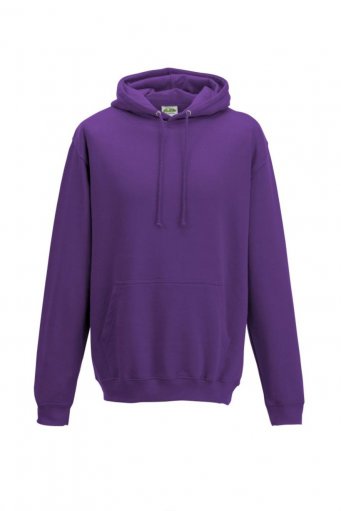 Bodywarmer (Regatta) £26.40 , colour purple, includes Calne Running Club embroidered left chest.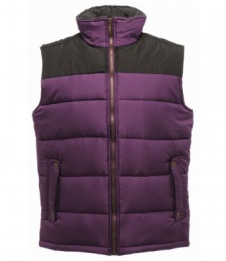 Soft Shell Jacket (Regatta) £32.05, colour purple, includes Calne Running Club embroidered left chest and Back.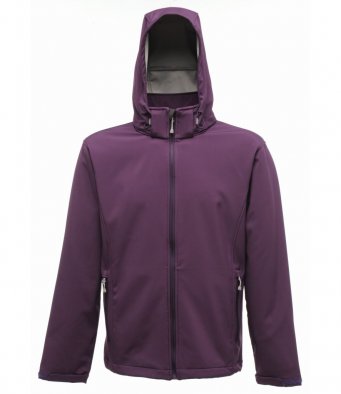 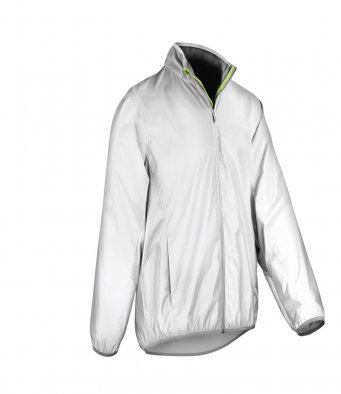 Reflective Jacket (Spiro) £33.35, includes Calne Running Club print left chest.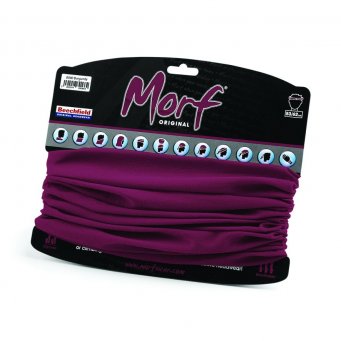 Morf £4.65, colour purple, includes Calne Running Club print.Size:XSSMLXLXXL3XLChest (to fit):34364044485256Size:XSSMLXLXXLChest (to fit):35/3637/3839/4041/4243/4446/48Size:XSSMLXLXXLChest (to fit):35/3637/3839/4041/4243/4446/48Size:XSSMLXLXXL3XL4XLChest (to fit):3638414447505356